OBRAZAC POZIVA ZA ORGANIZACIJU JEDNODNEVNE IZVANUČIONIČKE NASTAVE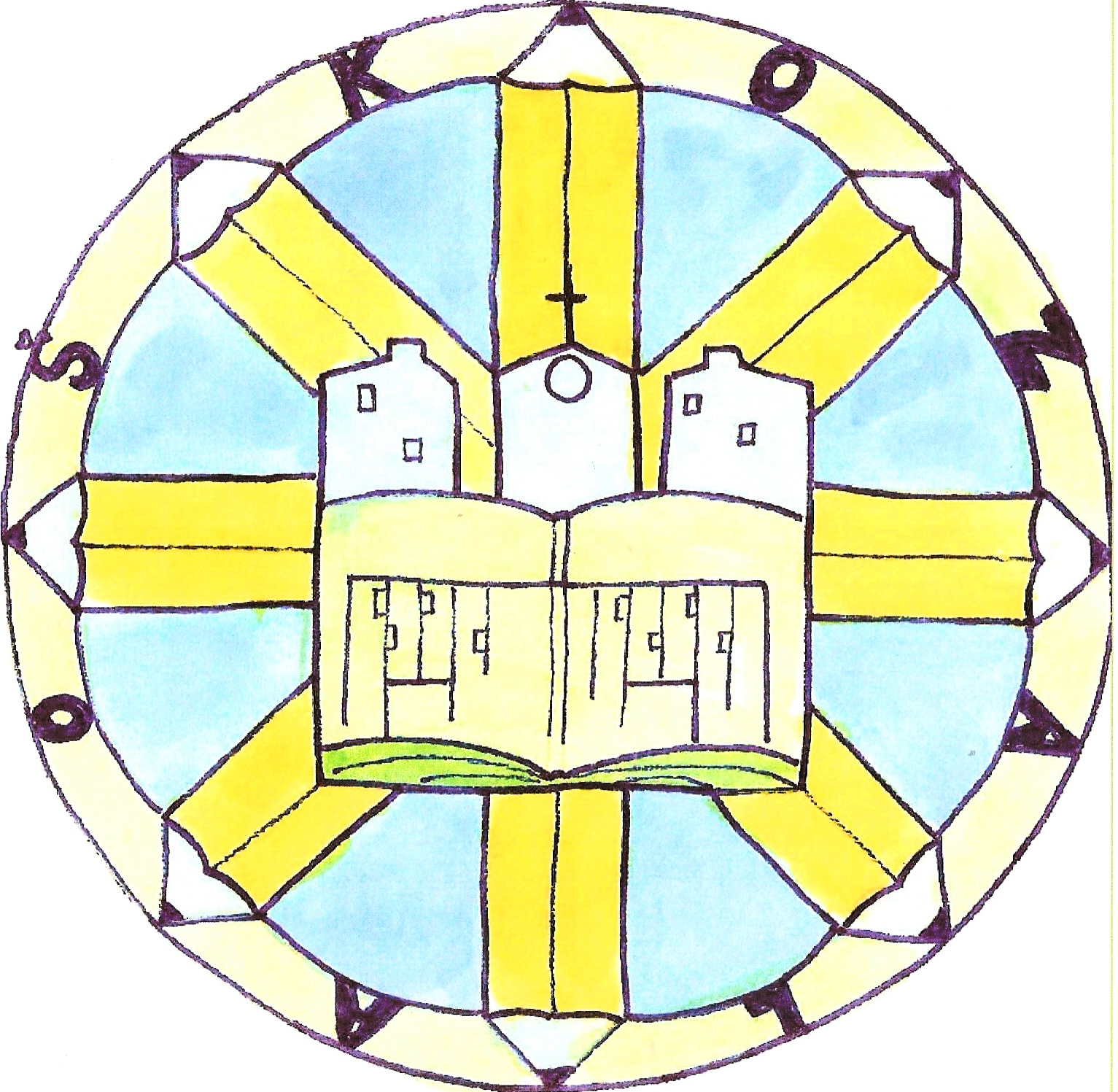 OBRAZAC POZIVA ZA ORGANIZACIJU JEDNODNEVNE IZVANUČIONIČKE NASTAVEOBRAZAC POZIVA ZA ORGANIZACIJU JEDNODNEVNE IZVANUČIONIČKE NASTAVEOBRAZAC POZIVA ZA ORGANIZACIJU JEDNODNEVNE IZVANUČIONIČKE NASTAVEOBRAZAC POZIVA ZA ORGANIZACIJU JEDNODNEVNE IZVANUČIONIČKE NASTAVEOBRAZAC POZIVA ZA ORGANIZACIJU JEDNODNEVNE IZVANUČIONIČKE NASTAVEOBRAZAC POZIVA ZA ORGANIZACIJU JEDNODNEVNE IZVANUČIONIČKE NASTAVEOBRAZAC POZIVA ZA ORGANIZACIJU JEDNODNEVNE IZVANUČIONIČKE NASTAVEOBRAZAC POZIVA ZA ORGANIZACIJU JEDNODNEVNE IZVANUČIONIČKE NASTAVEOBRAZAC POZIVA ZA ORGANIZACIJU JEDNODNEVNE IZVANUČIONIČKE NASTAVEBroj ponude16/2015.1.          Podaci o školi:1.          Podaci o školi:1.          Podaci o školi:Upisati tražene podatkeUpisati tražene podatkeUpisati tražene podatkeUpisati tražene podatkeUpisati tražene podatkeUpisati tražene podatkeUpisati tražene podatkeIme škole:Ime škole: Osnovna škola Kozala Osnovna škola Kozala Osnovna škola Kozala Osnovna škola Kozala Osnovna škola Kozala Osnovna škola Kozala Osnovna škola KozalaAdresa:Adresa: Ante Kovačića 21 Ante Kovačića 21 Ante Kovačića 21 Ante Kovačića 21 Ante Kovačića 21 Ante Kovačića 21 Ante Kovačića 21Mjesto:Mjesto: Rijeka Rijeka Rijeka Rijeka Rijeka Rijeka RijekaPoštanski broj:Poštanski broj: 51000 51000 51000 51000 51000 51000 510002.        Korisnici usluge su učenici:2.        Korisnici usluge su učenici:2.        Korisnici usluge su učenici:razredarazredarazreda3.          Tip putovanja:3.          Tip putovanja:3.          Tip putovanja:Planirano označiti  s XPlanirano označiti  s XPlanirano označiti  s XPlanirano označiti  s XPlanirano označiti  s XPlanirano označiti  s XPlanirano označiti  s Xa)        Poludnevna terenska nastavaa)        Poludnevna terenska nastavaa)        Poludnevna terenska nastavab)        Poludnevni školski izletb)        Poludnevni školski izletb)        Poludnevni školski izletc)        Jednodnevna terenska nastavac)        Jednodnevna terenska nastavac)        Jednodnevna terenska nastava X X X X X X Xd)        Jednodnevni školski izletd)        Jednodnevni školski izletd)        Jednodnevni školski izlete)        Posjete)        Posjete)        Posjet4.          Odredište                                       Označiti s X ili upisati ime države4.          Odredište                                       Označiti s X ili upisati ime države4.          Odredište                                       Označiti s X ili upisati ime države4.          Odredište                                       Označiti s X ili upisati ime države4.          Odredište                                       Označiti s X ili upisati ime države4.          Odredište                                       Označiti s X ili upisati ime države4.          Odredište                                       Označiti s X ili upisati ime države4.          Odredište                                       Označiti s X ili upisati ime države4.          Odredište                                       Označiti s X ili upisati ime države4.          Odredište                                       Označiti s X ili upisati ime državea)        u Republici Hrvatskoja)        u Republici Hrvatskoja)        u Republici Hrvatskoj X X X X X X Xb)        u inozemstvub)        u inozemstvub)        u inozemstvu5.Planirano vrijeme realizacije5.Planirano vrijeme realizacije5.Planirano vrijeme realizacijeOd   05.06.                     do  05.06.                        2015.Od   05.06.                     do  05.06.                        2015.Od   05.06.                     do  05.06.                        2015.Od   05.06.                     do  05.06.                        2015.Od   05.06.                     do  05.06.                        2015.Od   05.06.                     do  05.06.                        2015.Od   05.06.                     do  05.06.                        2015. (u predložena dva tjedna) (u predložena dva tjedna) (u predložena dva tjedna)       Datum   Mjesec            Datum Mjesec     Godina       Datum   Mjesec            Datum Mjesec     Godina       Datum   Mjesec            Datum Mjesec     Godina       Datum   Mjesec            Datum Mjesec     Godina       Datum   Mjesec            Datum Mjesec     Godina       Datum   Mjesec            Datum Mjesec     Godina       Datum   Mjesec            Datum Mjesec     Godina6.          Broj sudionika6.          Broj sudionika6.          Broj sudionikaUpisati brojUpisati brojUpisati brojUpisati brojUpisati brojUpisati brojUpisati broja) Predviđeni broj učenikaa) Predviđeni broj učenikaa) Predviđeni broj učenika 38 38s mogućnošću odstupanja za tri učenikas mogućnošću odstupanja za tri učenikas mogućnošću odstupanja za tri učenikas mogućnošću odstupanja za tri učenikas mogućnošću odstupanja za tri učenikab) Predviđeni broj učiteljab) Predviđeni broj učiteljab) Predviđeni broj učitelja 3 3 3 3 3 3 3c) Očekivani broj gratis ponudac) Očekivani broj gratis ponudac) Očekivani broj gratis ponuda7.          Plan puta7.          Plan puta7.          Plan putaUpisati traženoUpisati traženoUpisati traženoUpisati traženoUpisati traženoUpisati traženoUpisati traženoMjesto polaskaMjesto polaskaMjesto polaska Rijeka, Kozala Rijeka, Kozala Rijeka, Kozala Rijeka, Kozala Rijeka, Kozala Rijeka, Kozala Rijeka, KozalaUsputna odredištaUsputna odredištaUsputna odredištaKrajnji cilj putovanjaKrajnji cilj putovanjaKrajnji cilj putovanja Cres Cres Cres Cres Cres Cres Cres8.          Vrsta prijevoza8.          Vrsta prijevoza8.          Vrsta prijevozaTraženo  označiti  s X ili dopisati kombinacijeTraženo  označiti  s X ili dopisati kombinacijeTraženo  označiti  s X ili dopisati kombinacijeTraženo  označiti  s X ili dopisati kombinacijeTraženo  označiti  s X ili dopisati kombinacijeTraženo  označiti  s X ili dopisati kombinacijeTraženo  označiti  s X ili dopisati kombinacijea)        Autobusa)        Autobusa)        Autobus X X X X X X Xb)        Vlakb)        Vlakb)        Vlakc)        Brodc)        Brodc)        Brodd)        Kombinirani prijevozd)        Kombinirani prijevozd)        Kombinirani prijevoz9.       U cijenu ponude uračunati:9.       U cijenu ponude uračunati:9.       U cijenu ponude uračunati:Upisati traženoUpisati traženoUpisati traženoUpisati traženoUpisati traženoUpisati traženoUpisati traženoUlaznice zaUlaznice zaUlaznice za Miomirisni vrt, plavi svijet -Dupini Miomirisni vrt, plavi svijet -Dupini Miomirisni vrt, plavi svijet -Dupini Miomirisni vrt, plavi svijet -Dupini Miomirisni vrt, plavi svijet -Dupini Miomirisni vrt, plavi svijet -Dupini Miomirisni vrt, plavi svijet -DupiniVodiča za razgled gradaVodiča za razgled gradaVodiča za razgled gradaSudjelovanje u radionicamaSudjelovanje u radionicamaSudjelovanje u radionicama Miomirisni vrt Miomirisni vrt Miomirisni vrt Miomirisni vrt Miomirisni vrt Miomirisni vrt Miomirisni vrtKarte za vožnju (npr.čamcem)Karte za vožnju (npr.čamcem)Karte za vožnju (npr.čamcem)ObjedObjedObjedDrugi zahtjevDrugi zahtjevDrugi zahtjev10.        U cijenu uključiti i stavke putnog osiguranja od:10.        U cijenu uključiti i stavke putnog osiguranja od:10.        U cijenu uključiti i stavke putnog osiguranja od:10.        U cijenu uključiti i stavke putnog osiguranja od:10.        U cijenu uključiti i stavke putnog osiguranja od:10.        U cijenu uključiti i stavke putnog osiguranja od:Traženo  označiti  s X ili dopisatiTraženo  označiti  s X ili dopisatiTraženo  označiti  s X ili dopisatiTraženo  označiti  s X ili dopisatia) od posljedica nesretnoga slučaja/nezgodea) od posljedica nesretnoga slučaja/nezgodea) od posljedica nesretnoga slučaja/nezgode x x x x x x xb) otkaza putovanjab) otkaza putovanjab) otkaza putovanjac)c)c)Rok dostave ponuda jeRok dostave ponuda jeRok dostave ponuda je6.03.2015 .6.03.2015 .6.03.2015 .6.03.2015 .Do14,00sati.sati.Javno otvaranje ponuda održat će se u Školi dana  10.3.2015.Javno otvaranje ponuda održat će se u Školi dana  10.3.2015.Javno otvaranje ponuda održat će se u Školi dana  10.3.2015.Javno otvaranje ponuda održat će se u Školi dana  10.3.2015.Javno otvaranje ponuda održat će se u Školi dana  10.3.2015.Javno otvaranje ponuda održat će se u Školi dana  10.3.2015.Javno otvaranje ponuda održat će se u Školi dana  10.3.2015.u   11,30     sati.Napomena:Napomena:Napomena:Pristigle ponude trebaju biti u skladu s propisima vezanim uz turističku djelatnostPristigle ponude trebaju biti u skladu s propisima vezanim uz turističku djelatnostPristigle ponude trebaju biti u skladu s propisima vezanim uz turističku djelatnostPristigle ponude trebaju biti u skladu s propisima vezanim uz turističku djelatnostPristigle ponude trebaju biti u skladu s propisima vezanim uz turističku djelatnostPristigle ponude trebaju biti u skladu s propisima vezanim uz turističku djelatnostPristigle ponude trebaju biti u skladu s propisima vezanim uz turističku djelatnostPristigle ponude trebaju biti u skladu s propisima vezanim uz turističku djelatnostPristigle ponude trebaju biti u skladu s propisima vezanim uz turističku djelatnostPonuditelj dostavlja ponude čija je cijena razrađena po traženim točkama (od 8 do 10) te ukupna cijena tražene ponude uključujući licenciranog turističkog pratitelja za svaku grupu od 15 do 75 putnikaPonuditelj dostavlja ponude čija je cijena razrađena po traženim točkama (od 8 do 10) te ukupna cijena tražene ponude uključujući licenciranog turističkog pratitelja za svaku grupu od 15 do 75 putnikaPonuditelj dostavlja ponude čija je cijena razrađena po traženim točkama (od 8 do 10) te ukupna cijena tražene ponude uključujući licenciranog turističkog pratitelja za svaku grupu od 15 do 75 putnikaPonuditelj dostavlja ponude čija je cijena razrađena po traženim točkama (od 8 do 10) te ukupna cijena tražene ponude uključujući licenciranog turističkog pratitelja za svaku grupu od 15 do 75 putnikaPonuditelj dostavlja ponude čija je cijena razrađena po traženim točkama (od 8 do 10) te ukupna cijena tražene ponude uključujući licenciranog turističkog pratitelja za svaku grupu od 15 do 75 putnikaPonuditelj dostavlja ponude čija je cijena razrađena po traženim točkama (od 8 do 10) te ukupna cijena tražene ponude uključujući licenciranog turističkog pratitelja za svaku grupu od 15 do 75 putnikaPonuditelj dostavlja ponude čija je cijena razrađena po traženim točkama (od 8 do 10) te ukupna cijena tražene ponude uključujući licenciranog turističkog pratitelja za svaku grupu od 15 do 75 putnikaPonuditelj dostavlja ponude čija je cijena razrađena po traženim točkama (od 8 do 10) te ukupna cijena tražene ponude uključujući licenciranog turističkog pratitelja za svaku grupu od 15 do 75 putnikaPonuditelj dostavlja ponude čija je cijena razrađena po traženim točkama (od 8 do 10) te ukupna cijena tražene ponude uključujući licenciranog turističkog pratitelja za svaku grupu od 15 do 75 putnikaU obzir će se uzimati ponude zaprimljene u poštanskom uredu do navedenog roka i uz iskazane cijene tražene po stavkamaU obzir će se uzimati ponude zaprimljene u poštanskom uredu do navedenog roka i uz iskazane cijene tražene po stavkamaU obzir će se uzimati ponude zaprimljene u poštanskom uredu do navedenog roka i uz iskazane cijene tražene po stavkamaU obzir će se uzimati ponude zaprimljene u poštanskom uredu do navedenog roka i uz iskazane cijene tražene po stavkamaU obzir će se uzimati ponude zaprimljene u poštanskom uredu do navedenog roka i uz iskazane cijene tražene po stavkamaU obzir će se uzimati ponude zaprimljene u poštanskom uredu do navedenog roka i uz iskazane cijene tražene po stavkamaU obzir će se uzimati ponude zaprimljene u poštanskom uredu do navedenog roka i uz iskazane cijene tražene po stavkamaU obzir će se uzimati ponude zaprimljene u poštanskom uredu do navedenog roka i uz iskazane cijene tražene po stavkamaU obzir će se uzimati ponude zaprimljene u poštanskom uredu do navedenog roka i uz iskazane cijene tražene po stavkama